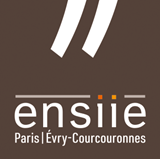 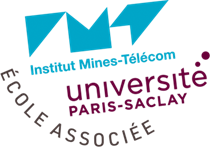 École Nationale Supérieure d’Informatique pour l’Industrie et l’Entreprise1, Square de la Résistance91025 EVRY-COURCOURONNES CEDEXMARCHE A PROCEDURE ADAPTEEDATE LIMITE DE REMISE DES CANDIDATURES ET DES OFFRESVendredi 09 Février 2024 à 12h00Le présent CCTP comporte 10 feuillets numérotés de 1 à 10Table des matièresPrésentation de l’ENSIIEHistoire et activitéL’ENSIIE (ex IIE), grande école publique d’ingénieurs a diplômé près de 4 800 ingénieurs en informatique depuis 1968, classée :1e /5 classement Eduniversal 2022-2023 en Intelligence Artificielle & Data Sciences2e /10 classement Eduniversal 2022-2023 écoles d’ingénieurs informatique & numérique3e /31 classement Le Figaro Étudiant 2023 des écoles d’ingénieurs en informatiqueSCOLARITE SUR 6 SEMESTRES MathématiquesInformatiqueSciences de l’Entreprisepréparant à des emplois de hauts niveaux : système d’information, informatique décisionnelle, finance, big data, génie logiciel.ADMISSION : Concours MINES-TELECOM et Admission Sur Titres des BTS/DUT/BUT2/Licences info & math.École d’ingénieur publique,Diplomation en formation initiale sous statut étudiant – FISE,Diplomation en formation initiale sous statut apprenti – FISA,Diplomation en formation continue – FC,Diplomation en démarche de VAE,Plus de 50 associations étudiantes.Chiffres clés600 étudiants,40 k€ de salaire moyen à l’embauche,4 800 anciens étudiants ou alumni,Moins de 3 mois de recherche pour le 1er emploi,47% en audit/conseil,16% dans la Banque, Finance et Assurances,15% dans les logiciels et traitement de données,10% dans le secteur industrie,10% dans les services aux entreprises.Positionnement Nous nous plaçons résolument au cœur de tous les enjeux contemporains en formant des futurs ingénieurs en informatique de sorte à ce qu’ils s’intègrent complètement au monde de l’industrie et de l’entreprise en les préparant à des emplois de hauts niveaux et variés dans tous les secteurs des entreprises et de l’industrie (système d’information, informatique décisionnelle, finance, Big data, génie logiciel). Nous sommes en prise avec ce qui se fait de plus pointu dans ces univers en nous intéressant aux domaines les plus actuels comme l’Intelligence Artificielle ou l’Informatique Quantique, par exemple, ou encore les méthodes d’apprentissage profond qui permettent la modélisation de phénomènes dans de nombreuses disciplines comme la physique, la biologie ou encore l’économie… De quoi résolument attirer les industriels. Le projet le plus représentatif de cet ancrage dans la société et le mode industriel est sans doute le C19. Depuis 2016, nous portons et accueillons ce cluster dans nos locaux. Dédié aux jeux vidéo et aux interactions numériques, il accueille enseignants, chercheurs, formations, R&D ou encore Start-up et entreprises. C’est un véritable creusé où tous ces acteurs se réunissent autour d’une plateforme technologique pour travailler sur des sujets novateurs.Nos enseignants permanents sont des enseignants-chercheurs. Ces Maîtres de Conférences ou Professeurs des Universités permettent à nos étudiants de s’acclimater à cette culture scientifique. Plus d’une centaine de vacataires issus du monde de l’entreprise complètent les heures d’enseignement.Nos élèves ont ainsi le choix de poursuivre à l’école leur cursus dans la recherche par un Master ou un Doctorat. D’autres actions sont également menées pour encourager nos étudiants à s’orienter vers la recherche, que ce soit grâce à un système d’options que nous avons mis en place et s’appuie sur des thématiques de recherche, des stages en laboratoires ou encore grâce à la possibilité qui leur est donnée de suivre un master de recherche en parallèle de leur troisième année pour 60 % d’entre eux. Nos enseignants-chercheurs travaillent dans des laboratoires d’établissements associés :(LaMME - Laboratoire de Mathématiques et Modélisation d’Évry, UMR CNRS 8071, ENSIIE et UEVE / SAMOVAR - Services réparties, Architectures, Modélisation, Validation, Administration des Réseaux, UMR 5157, TSP / IBISC - Informatique Biologie Intégrative et Systèmes Complexes, UEVE / et LIMSI - UPR CNRS 3251). Nos thématiques sont variées allant de la Modélisation statistique à l’Optimisation combinatoire en passant par la Réalité virtuelle et augmentée…5 PARCOURS dès le S2Mathématiques appliquées,Jeux vidéo et interactions numériques,Calcul intensif et données massives / HPC,Génie Logiciel et sécurité,Parcours transverse (combinaison d’UE à la carte / Entrepreneuriat (filière « innovation et création d’entreprise » commune avec TSP et IMT-BS) ou interaction avec le C-19.3 STAGES, (plus de 11 mois de stages)Stage 1ère année de 8 semaines minimum,Stage 2ème année DE 10 semaines minimum,Stage 3ème année avec un Mémoire d’ingénieur de 6 mois,Séjour obligatoire à l’international de 2 mois (dans cadre de l’un des stages ou validé par un échange académique).UNE MOBILITE A L’INTERNATIONALE21 doubles diplômes dans des universités étrangères,45 séjours diplômant à l’étranger dans 29 pays.Paysage concurrentielTelecom SudParisEpitaINSAENSIMAGESIPEÉcosystème digital actuelSite web: https://www.ensiie.frUn intranet et plusieurs applications pour le partage de documents et d’informations en interne.Réseaux sociaux : Twitter : https://twitter.com/ENSIIEFacebook : https://www.facebook.com/ENSIIE.91.68/?locale=fr_FRInstagram : https://www.instagram.com/ensiie.frLinkedin : https://www.linkedin.com/company/ensiieYoutube : https://www.youtube.com/channel/UCHNlgUfI2Thbw-y0R3hzxOQ Présentation du projetAnalyse de l’existantUsagesLe site sert principalement à relayer de l’information à nos différentes cibles. L’accès à ces informations doit donc être le plus clair et intuitif possible.VisitesUn Google Analytics est en cours de migration mais non présent sur le site actuel, pas d’information sur le nombre de visites.GraphiqueLe site à un graphisme daté qui manque cruellement d’humain, ce qui pose problème pour une école.TechniqueLe site est construit sur WordPress.Attentes et objectifsROI/KPIIl a été décidé de refondre le site afin de le rajeunir sur l’aspect visuel mais également afin d’améliorer sa structure et son arborescence. Il est également indispensable d’améliorer son référencement naturel, ainsi que son écoconception.Stratégie digitaleRéalisation de vidéos institutionnelles, ou de témoignages d’étudiants / anciens pour présenter l’école, la formation, les différents parcours, les associations / au format des Réseaux sociaux (1/2’)Référencement naturel (SEO)Il n’y a actuellement pas de suivi SEO.Cadrage du projetPrésentation du comité de pilotageLe comité de pilotage est constitué de : 1 représentant des étudiants,1 représentant des enseignants,1 représentant des anciens étudiants,1 représentant des personnels,1 responsable du service informatique,la responsable Communication,le directeur.Présentation des ressources internesProfils possibles : webmaster, community manager, chargé de communication web, rédacteur web…1 chargée de communication,des apprenties licence pro communication digitale.Rétro planning prévisionnel du marchéPublication du marché : 				Janvier 2024Date Limite de Remise des Offres :			09-02-2024 à 12h00Notification de rejet des offres non retenues :		23-02-2024Notification du marché au candidat retenu :		08-03-2024Éléments de réponse attendusIl est attendu du prestataire consulté de livrer les documents suivants : Méthodologie de projetPlanningÉquipeBudget détailléRétro planning prévisionnel du projetÉlaboration d’un projet :					Mars 2024Proposition graphique :					Avril 2024Développement :					Mai 2024Phases de tests / retours :				Juin 2024Finalisation :						Juillet 2024Livraison et ouverture du nouveau site :			Sept. 2024Ces étapes étant non exhaustives, il est laissé la possibilité au candidat de présenter le phasage du projet de manière plus détaillé.Estimation financière et budgétaire du marché Le montant du présent marché est estimé à 100 000 € HT.Description des besoins fonctionnelsNombre de languesAu lancement, le site devrait être disponible en Français et en Anglais, mais il y aura potentiellement plus de langues à l’avenir.Nous avons cependant une problématique de changement de contenu dans une langue sans changer dans l’autre langue, il faudrait donc prévoir un système ou une alerte pour prévenir de changer dans les autres langues également afin d’éviter d’avoir une page en Français à jour mais celle en Anglais non.Moteur de recherchePas besoin de prévoir de moteur de recherche.IntranetPas besoin d’intranet.Espace privéPas besoin d’espace privé.E-commercePas de problématique e-commerce.BlogL’ENSIIE n’aura pas la bande passante en interne pour garantir l’approvisionnement régulier d’articles, donc pas besoin de blog dans un futur proche.Liaison CRM ou Marketing AutomationPas besoin de lier le site à un outil de type CRM ou de Marketing Automation.Administration / WorkflowNous n’aurons besoin que des rôles classiques, à savoir rédacteur, éditeur et administrateur.Gestion des landing pagesCe n’est pas une nécessité.Gestion de newslettersNous utilisons SendinBlue pour envoyer nos newsletters, il faut donc que le site soit connecté avec l’outil.Idéalement, la liaison devrait nous permettre de facilement créer nos newsletters dans le backoffice, puis de l’envoyer soit directement, soit en copiant / collant le code dans SendInBlue.De plus, la solution doit permettre de mettre en ligne sur le site les dernières newsletters qui seront accessibles via une URL.Réseaux sociauxNon.AutreAnnuaire de l’écoleLe site contiendra un annuaire de l’école dont la forme reste encore à définir. Si nous partons sur une liste plus ou moins exhaustive du personnel de l’école, il faudra prévoir une recherche par service ou par nom. Si nous partons sur un unique formulaire, il faudra prévoir un champ de sélection où l’on choisit le service que l'on souhaite contacter, et en fonction du choix le mail sera adressé à une boîte mail spécifique.Accès rapide à une formation depuis la page d’accueilNous souhaitons mettre en place sur la page d’accueil un accès rapide vers la partie formation afin que l’internaute puisse être redirigé rapidement vers le contenu qui l’intéresse.Gestion des niveaux de titrePour chaque partie des pages, nous souhaitons avoir la main pour choisir le niveau de titre (h2, h3, h4).Gestion de thèmes de couleurNous souhaitons pouvoir facilement modifier le thème de couleur de chaque page, en choisissant dans une liste déroulant le thème que l’on souhaite appliquer. Nous devons également pouvoir facilement ajouter ou supprimer des thèmes de couleur. L’idée serait, par exemple, de pouvoir redécorer certaines pages du site en orange / violet pour Halloween, rouge / vert pour Noël, etc.Google MapNous n’avons pas besoin d’afficher une Google Map complète, mais uniquement d’un bouton qui, au clic, ouvrira dans un nouvel onglet un itinéraire vers l’école où l’internaute n’aura qu’à renseigner son lieu de départ pour que Google Map puisse lui indiquer le chemin le plus rapide.Map internationaleNous souhaitons garder la carte interactive développée par une de nos élèves et présente sur cette URL : https://www.ensiie.fr/missions/reseau-de-partenaires-2/#Gestion des pages UELes contenus des UE sont stockés sur un site externe avec une base de données SQL. Il faudrait que ces contenus puissent être automatiquement récupérés de ce site externe et affichés sur les pages UE de l’arborescence.Description des besoins éditoriauxContenus existants / récupération ou migrationIl faudra récupérer les actualités déjà existantes afin de garder l’historique du site.Arborescence / nombre de pages du siteVoir document en annexe.RewritingA prévoir en option dans le chiffrage.Nouveaux contenusA prévoir en option dans le chiffrage.Description des besoins ergonomiquesPublics ciblesLe fichier des persona est en annexe.Niveau d’accessibilité souhaitéL’accessibilité est très importante pour l’ENSIIE, il faut prévoir de pouvoir passer le RGAA4 à terme.Prévoir la possibilité de télécharger un transcript pour chaque vidéo publiée sur le site.Devices ciblesLe site devra être parfaitement responsive pour s’adapter aux différents modes de navigation, que ce soit ordinateur / tablette / téléphone.Le site devra présenter une compatibilité avec des matériels anciens (ordinateurs, smartphones, tablettes jusqu’à 10 ans ou connexion bas débit par exemple, avec possibilité de mode dégradé mais fonctionnel)Description des besoins graphiquesAttentesPas d’attente particulière hormis une sobriété élégante.Présentation de l’univers graphique de la sociétéPrésent dans la partie Annexes.Exemples de sites appréciés- https://ensimag.grenoble-inp.fr/ & - https://kosmosmedia.fr/Page d'accueil plus simple, avec des entrées par thèmes, et des actus simples accessibles par bloc / points forts et mots clés visibles / Charte simplifiée / Les téléchargements et vidéos clairement accessibles / contacts annuaires très simples / traduction anglaise.- www.hec.edu/fr : pour leur sobriété/simplicité et j'aime "trouver le programme par profil".- www.polytechnique.edu :  pour sa sobriété des couleurs et police.Description des besoins techniquesCMSNous n’avons pas d’impératif dans le choix du CMS, en revanche l’accent devra être mis sur la souplesse dans l’administration du site.Noms de domaineLes noms de domaines seront gérés par l’ENSIIE.HébergementL’hébergement sera géré en interne par l’ENSIIE, et des accès vous seront créés.Présentation des outils tiersPas d’outils spécifiques à ce jour.Compatibilité navigateursLe site devra être compatible avec les dernières versions des navigateurs les plus populaires.- Compatibilité avec tous les navigateurs (au minimum Firefox, Chrome, Safari et Edge) et systèmes d’exploitation (Windows, Mac OS, Linux).Niveau de performances souhaitéLe site devra avoir les meilleures notes possibles lors des différents tests Google Lighthouse.Niveau de maintenance souhaitéNous souhaitons que le prestataire propose une offre de maintenance préventive, corrective et évolutive du site.Niveau de sécurité souhaitéeLe site n’ayant pas vocation à stocker de la donnée sensible, une simple sécurisation du back-office pour éviter les intrusions devra être mise en place.Éco-conceptionLe site devra privilégier les solutions les plus sobres d’un point de vue environnemental.Voir https://ecoresponsable.numerique.gouv.fr/publications/referentiel-general-ecoconception/  Description des besoins d’accompagnementAccompagnement techniqueA chiffrer en option.Accompagnement SEOA chiffrer en option.Accompagnement SMONon.Accompagnement éditorial / délégationDans un premier temps non.AnnexesCharte graphique▶  https://pydio.ensiie.fr/public/identiteZoning de la page d’accueilhttps://xd.adobe.com/view/3cafda14-d10d-4fa4-93cb-aa2adb4b3901-69fc/Persona et ArborescenceUn fichier Excel est en annexe et contient les persona du site avec les attendus de conversion, ainsi que l’arborescence retravaillée du site qui peut être challengée.▶ https://pydio.ensiie.fr/public/personnaRéponses au questionnaire d’utilisation du site webUn questionnaire a été partagé aux différents utilisateurs du site Web (étudiants, professeurs et collaborateurs ENSIIE). En annexe vous trouverez le fichier des réponses.▶ https://pydio.ensiie.fr/public/questionnaireCAHIER DES CLAUSES TECHNIQUES PARTICULIERESC.C.T.PMARCHE n° 24.001Création du nouveau site Internetde l’École Nationale Supérieure d’Informatiquepour l’Industrie et l’EntrepriseENSIIE